Curriculum VitaeFirst Name of Application CV No 1660764Whatsapp Mobile: +971504753686 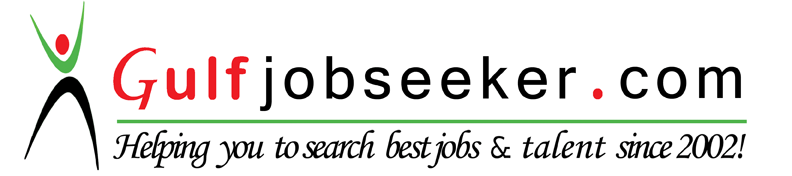 To get contact details of this candidate Purchase our CV Database Access on this link.http://www.gulfjobseeker.com/employer/services/buycvdatabase.phpProfessional Objective:“To get a job suited for my qualifications, to earn experience, undergo training and continue refining my skills and talents through practice and to be given an opportunity to prove and grow in the field”.Work Experience:	Professional Medical Representative	Natrapharm Inc. 	Area: Manila Doctor’s Hospital and Philippine General Hospital 	June 2013 to June 2015Manila Doctor’s Hospital (Med Express Drugstore)Professional DetailerNovember 2012 to May 2013Achievement / Award:Year 2015:	January Sales Performance:	100.2%	February Sales Performance:	110.0%	March Sales Performance:	122.8%	April Sales Performance:	127.1%Year 2014: YTD Performer:		 111%Consistently Rendering 100% Sales Performance for the Month of January to June 2014.Rendering 125% YTD Sales Performance for the Month of June 2014.January Sales Performance:	171.5%February Sales Performance:	124.3%March Sales Performance:	128.3%April Sales Performance:	130.1%May Sales Performance:	100.9%	June Sales Performance:	104.6%	July Sales Performance:		106.6%	August Sales Performance:	107.2%	September Sales Performance:	113.4%	October Sales Performance:	108.5%Educational Background:College:			Bachelor of Science in Nursing			Arellano University			2600 Legarda St., Manila			April 10, 2010Secondary:				St. Joseph’s College of Quezon City			E. Rodriguez, Quezon City			March 21, 2006Primary:			Philippine Yuh Chiau School			Cabatuan, Isabela			March 22, 2002Personal Data:	Date of Birth			: September 6, 1990	Age				: 25 yrs. Old	Gender				: Female	Civil status			: Single 	Height				: 5’5”	Weight				: 54kg	Religion			: Christian	Nationality			: FilipinoSkills and Qualifications:Time managements skillsComputer literateCan work under high pressureCan work independently and as a part of a teamEffective oral and written communication skillsBilingual: English and FilipinoRemain calm and professional.